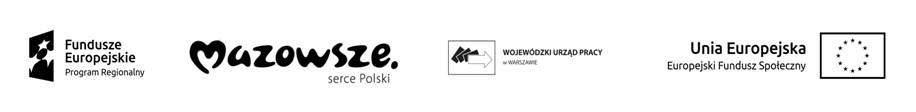 KARTA WERYFIKACJI POPRAWNOŚCI WNIOSKU W RAMACH RPO WM                                                           Załacznik nr 9 do Regulaminu konkursu nr RPMA.08.03.01-IP.02-14-001/16 INSTYTUCJA OGŁASZAJĄCA KONKURS: NR KONKURSU: DATA WPŁYWU WNIOSKU/UZUPEŁNIENIA:NR WNIOSKU ZGODNY Z LSI: TYTUŁ PROJEKTU: NAZWA WNIOSKODAWCY: A.KARTA WERYFIKACJI WYMOGÓW FORMALNYCH TAKNIENIE DOTYCZYNIE DOTYCZYUWAGI1. Wniosek został złożony we właściwej instytucji?1. Wniosek został złożony we właściwej instytucji?□□□□2.  Wniosek został złożony w formie wymaganej przez IOK w Regulaminie Konkursu?2.  Wniosek został złożony w formie wymaganej przez IOK w Regulaminie Konkursu?□ □□□3. Wszystkie wymagane pola wniosku zostały wypełnione?3. Wszystkie wymagane pola wniosku zostały wypełnione?□□□□4. Przedłożone wraz z Wnioskiem załączniki (o ile dotyczy) są spójne z wykazem załączników do wniosku (zgodnie z listą określoną we wniosku o dofinansowanie projektu oraz Regulaminie Konkursu)?4. Przedłożone wraz z Wnioskiem załączniki (o ile dotyczy) są spójne z wykazem załączników do wniosku (zgodnie z listą określoną we wniosku o dofinansowanie projektu oraz Regulaminie Konkursu)?□□□□5. Załączniki do wniosku są aktualne i zostały złożone na właściwych formularzach (o ile dotyczy)?5. Załączniki do wniosku są aktualne i zostały złożone na właściwych formularzach (o ile dotyczy)?□□□□Czy we wniosku stwierdzono braki formalne lub oczywiste omyłki?Czy we wniosku stwierdzono braki formalne lub oczywiste omyłki?□ TAK□ TAK□ TAK□ NIE□ NIEB.DECYZJA W SPRAWIE POPRAWNOŚCI WNIOSKU (jedna opcja do wyboru)1. Wniosek spełnia wymogi formalne i może zostać przekazany do kolejnego etapu wyboru wniosku o dofinansowanie1. Wniosek spełnia wymogi formalne i może zostać przekazany do kolejnego etapu wyboru wniosku o dofinansowanie□□□□□2. Wniosek należy skierować do poprawy i/lub korekty (zgodnie z zapisami właściwego regulaminu konkursu/naboru)2. Wniosek należy skierować do poprawy i/lub korekty (zgodnie z zapisami właściwego regulaminu konkursu/naboru)□□□□□3. Wniosek zostaje pozostawiony bez rozpatrzenia (zgodnie z zapisami właściwego regulaminu konkursu/naboru)3. Wniosek zostaje pozostawiony bez rozpatrzenia (zgodnie z zapisami właściwego regulaminu konkursu/naboru)□□□□□Imię i nazwisko pracownika dokonującego weryfikacji poprawności wniosku:Imię i nazwisko osoby akceptującej:Komórka organizacyjna: Komórka organizacyjna/pełniona funkcja:Data: Data:Podpis:Podpis: